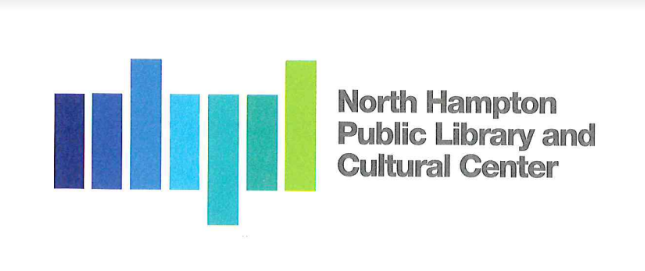 North Hampton Public Library - Board of Trustees Meeting AgendaNotice of Public MeetingAt North Hampton Public Library237A Atlantic AveTuesday, September 28, 20214:30 PMChair:                Susan Leonardi 	Treasurer:         Jacqueline Brandt       	                              Secretary: 	  Kathleen Kilgore Alternate:          Emily CreightonLibrary Director:   Susan GrantAssistant Director:  Liz Herold______________________________________________________________________Call to Order by the Chair 4:30pmPledge of AllianceNew BusinessBonnette, Page, & Stone Requisition 12 & 13Grand openingOld BusinessNHPL BudgetMeeting Room PolicyAny Other Item that may legally come before the BoardThe Board reserves the right to act on any item relative to the prudential administration of the Library’s affairs, which circumstances may require.Next Meeting / Adjournment